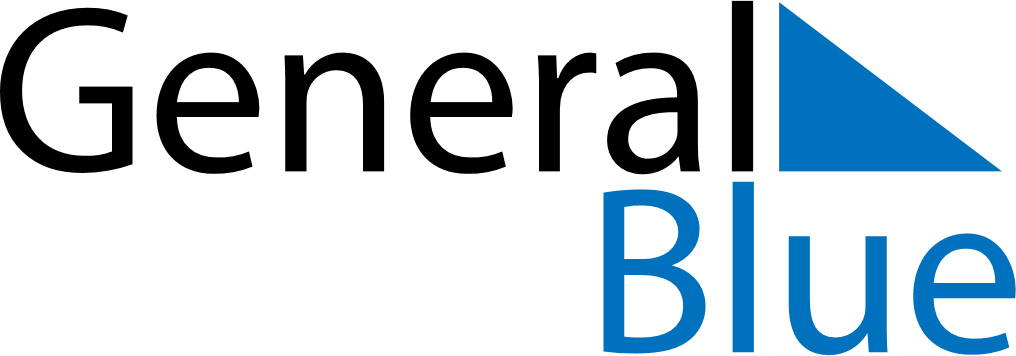 Denmark 2022 HolidaysDenmark 2022 HolidaysDATENAME OF HOLIDAYJanuary 1, 2022SaturdayNew Year’s DayFebruary 28, 2022MondayFastelavnApril 14, 2022ThursdayMaundy ThursdayApril 15, 2022FridayGood FridayApril 17, 2022SundayEaster SundayApril 18, 2022MondayEaster MondayMay 1, 2022SundayLabour DayMay 8, 2022SundayMother’s DayMay 13, 2022FridayPrayer DayMay 26, 2022ThursdayAscension DayJune 5, 2022SundayPentecostJune 5, 2022SundayConstitution DayJune 6, 2022MondayWhit MondayDecember 24, 2022SaturdayChristmas EveDecember 25, 2022SundayChristmas DayDecember 26, 2022MondayBoxing Day